MoneyPractice activitiesHow much money is in each purse?b)	c)20p50p	1p10p10p2p5p 5p1p2p50p20p	5p	1p10p	10p5p	5p	2p1p	1p	2p2p20p	5p1p	1p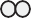 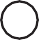 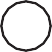 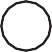 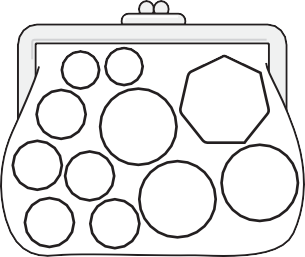 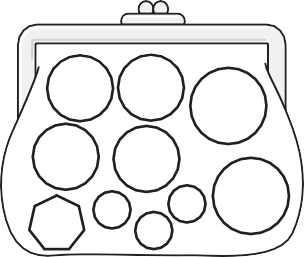  	 p	 	p	 	p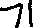 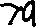 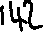 Answer these.A pencil costs 50p and you use four coins to pay for it. Which coins could you use?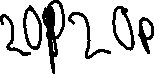 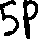 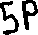 A ball costs 80p and you have a 20p coin in your hand. You use two more coins to make the total. Which coins did you use?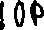 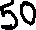 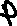 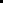 A balloon costs 75p and you have a 10p coin in your hand. You use five more coins to make the total. Which coins did you use?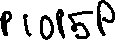 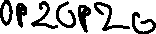 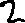 Make up the following amounts with the fewest number of coins.85p	 	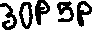 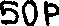 b)	124p	 	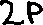 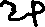 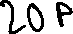 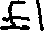 c)	99p	 	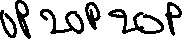 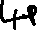 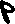 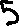 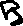 46Learn and reviseLearn and reviseLearn and reviseThese are the coins we use:These are the coins we use:2p50p2p50pThere are 100 pence in £1.There are 100 pence in £1.1p2p50p2p50p5p10p20p£1 = 100p£1 = 100p2p50p2p50p£2 = 200p£1 and 50p = 150p£2 = 200p£1 and 50p = 150p2p50p2p50p£1£2